РЕШЕНИЕО внесении изменения в Перечень должностей муниципальной службы муниципального образования «Красногвардейский район», при назначении на которые граждане обязаны представлять сведения о своих доходах, об имуществе и обязательствах имущественного характера, а также сведения о доходах, об имуществе и обязательствах имущественного характера своих супруги (супруга) и несовершеннолетних детей, и при замещении которых муниципальные служащие обязаны представлять сведения о своих доходах, расходах, об имуществе и обязательствах имущественного характера, а также сведения о доходах, расходах, об имуществе и обязательствах имущественного характера своих супруги (супруга) и несовершеннолетних детей      	Руководствуясь Федеральным законом от 1 июля 2021 года № 255-ФЗ «О внесении изменений в Федеральный закон «Об общих принципах организации и деятельности контрольно-счетных органов субъектов Российской Федерации и муниципальных образований» и отдельные законодательные акты Российской Федерации», Уставом муниципального образования «Красногвардейский район», Совет народных депутатов муниципального образования «Красногвардейский район»РЕШИЛ:1. Внести в Перечень должностей муниципальной службы муниципального образования «Красногвардейский район», при назначении на которые граждане обязаны представлять сведения о своих доходах, об имуществе и обязательствах имущественного характера, а также сведения о доходах, об имуществе и обязательствах имущественного характера своих супруги (супруга) и несовершеннолетних детей, и при замещении которых муниципальные служащие обязаны представлять сведения о своих доходах, расходах, об имуществе и обязательствах имущественного характера, а также сведения о доходах, расходах, об имуществе и обязательствах имущественного характера своих супруги (супруга) и несовершеннолетних детей, утвержденный решением Совета народных депутатов муниципального образования «Красногвардейский район» от 25.08.2009 г. № 166 (в ред. решений от 23.03.2010 г. № 210, от 22.12.2010 г. № 266, от 29.03.2013 г. № 48, от 07.06.2013 г. № 69, от 17.02.2017 г. № 225, от 01.12.2017 г. № 18, от 09.10.2020 г. № 153), изменение, изложив часть 4 в следующей редакции:«Часть 4Должности муниципальной службы, учреждаемые для обеспечения исполнения полномочий контрольно-счетного органа муниципального образованиястаршая должность муниципальной службы:главный инспектор;ведущий инспектор.».2. Опубликовать настоящее решение в газете «Дружба», разместить в официальном сетевом издании «Газета Красногвардейского района «Дружба» (http://kr-drugba.ru, ЭЛ № ФС77-74720 от 29.12.2018 г.), а также на официальном сайте муниципального образования «Красногвардейский район» в сети «Интернет» (www.amokr.ru).3. Настоящее решение вступает в силу с 30 сентября 2021 года.СОВЕТ НАРОДНЫХ ДЕПУТАТОВМУНИЦИПАЛЬНОГО ОБРАЗОВАНИЯ «КРАСНОГВАРДЕЙСКИЙ РАЙОН»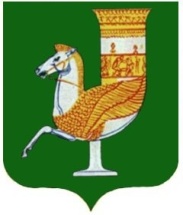 МУНИЦИПАЛЬНЭ ГЪЭПСЫКIЭ ЗИIЭУ «КРАСНОГВАРДЕЙСКЭ РАЙОНЫМ» ИНАРОДНЭ ДЕПУТАТХЭМ Я СОВЕТ Принято 53-й сессией Совета народных депутатов муниципального образования «Красногвардейский район» четвертого созыва24 сентября 2021 года № 425Председатель Совета народных депутатовмуниципального образования «Красногвардейский район»______________ А.В. ВыставкинаГлавамуниципального образования «Красногвардейский район»______________ Т.И. Губжоковс. Красногвардейскоеот 24.09.2021 г. № 208